中国新闻奖参评作品推荐表岛上有个卫生院，院长有个新烦恼……https://share.fjdaily.com/displayTemplate/news/videoDetail/3918/1304647.html?isShare=true&advColumnId=3918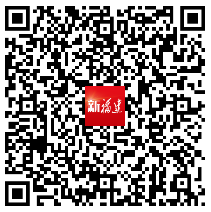 作品标题岛上有个卫生院，院长有个新烦恼……岛上有个卫生院，院长有个新烦恼……岛上有个卫生院，院长有个新烦恼……参评项目新闻专题（新媒体）作品标题岛上有个卫生院，院长有个新烦恼……岛上有个卫生院，院长有个新烦恼……岛上有个卫生院，院长有个新烦恼……体裁作品标题岛上有个卫生院，院长有个新烦恼……岛上有个卫生院，院长有个新烦恼……岛上有个卫生院，院长有个新烦恼……语种中文作  者（主创人员）林敏婷、王超凡、张静雯、游筑波、罗扬、陈煜晃、倪斌林敏婷、王超凡、张静雯、游筑波、罗扬、陈煜晃、倪斌编辑编辑林鸿阳、雷光美原创单位福建日报社福建日报社刊播单位刊播单位福建日报社刊播版面福建日报·新福建客户端、福建日报微信视频号、福建日报抖音号、福建日报快手号福建日报·新福建客户端、福建日报微信视频号、福建日报抖音号、福建日报快手号刊播日期刊播日期2022年 5 月 11 日 10 时 31分新媒体作品填报网址新媒体作品填报网址福建日报·新福建客户端https://share.fjdaily.com/displayTemplate/news/videoDetail/3918/1304647.html?isView=true&advColumnId=3918福建日报·新福建客户端https://share.fjdaily.com/displayTemplate/news/videoDetail/3918/1304647.html?isView=true&advColumnId=3918福建日报·新福建客户端https://share.fjdaily.com/displayTemplate/news/videoDetail/3918/1304647.html?isView=true&advColumnId=3918福建日报·新福建客户端https://share.fjdaily.com/displayTemplate/news/videoDetail/3918/1304647.html?isView=true&advColumnId=3918  ︵作采品编简过介程  ︶推进健康中国建设，是习近平总书记念兹在兹的大事。福建始终牢记总书记的殷殷嘱托，加快深化医药卫生体制改革，持续推进解决群众看病难、看病贵的问题。要直观生动地体现医改成果，需要找一个有说服力的样本。南日岛是福建莆田市的一个海岛，交通只能靠船，岛上群众看病曾经十分不便，医护人员在这里开展工作一度也是难上加难。主创人员在采访中发现，如今南日岛医疗条件的大变样，背后有两条主线，一是医改政策红利的加速释放，二是医护人员对事业的坚守。这两条主线下，卫生院院长烦恼的痛点，如转诊难、人才少、设备差等一一获得了解决。主创人员连续数日住在南日岛上，开展蹲点式采访，跟着医护人员坐船出诊，感受大海的风浪，零距离体验岛民生活，真切体会到医改给群众带来的实实在在的好处。受岛上条件制约，许多场景要多次反复拍摄，编辑过程中也不断返工打磨，力求从岛上卫生院这一小切口折射出基层医疗卫生服务面貌的大变化。推进健康中国建设，是习近平总书记念兹在兹的大事。福建始终牢记总书记的殷殷嘱托，加快深化医药卫生体制改革，持续推进解决群众看病难、看病贵的问题。要直观生动地体现医改成果，需要找一个有说服力的样本。南日岛是福建莆田市的一个海岛，交通只能靠船，岛上群众看病曾经十分不便，医护人员在这里开展工作一度也是难上加难。主创人员在采访中发现，如今南日岛医疗条件的大变样，背后有两条主线，一是医改政策红利的加速释放，二是医护人员对事业的坚守。这两条主线下，卫生院院长烦恼的痛点，如转诊难、人才少、设备差等一一获得了解决。主创人员连续数日住在南日岛上，开展蹲点式采访，跟着医护人员坐船出诊，感受大海的风浪，零距离体验岛民生活，真切体会到医改给群众带来的实实在在的好处。受岛上条件制约，许多场景要多次反复拍摄，编辑过程中也不断返工打磨，力求从岛上卫生院这一小切口折射出基层医疗卫生服务面貌的大变化。推进健康中国建设，是习近平总书记念兹在兹的大事。福建始终牢记总书记的殷殷嘱托，加快深化医药卫生体制改革，持续推进解决群众看病难、看病贵的问题。要直观生动地体现医改成果，需要找一个有说服力的样本。南日岛是福建莆田市的一个海岛，交通只能靠船，岛上群众看病曾经十分不便，医护人员在这里开展工作一度也是难上加难。主创人员在采访中发现，如今南日岛医疗条件的大变样，背后有两条主线，一是医改政策红利的加速释放，二是医护人员对事业的坚守。这两条主线下，卫生院院长烦恼的痛点，如转诊难、人才少、设备差等一一获得了解决。主创人员连续数日住在南日岛上，开展蹲点式采访，跟着医护人员坐船出诊，感受大海的风浪，零距离体验岛民生活，真切体会到医改给群众带来的实实在在的好处。受岛上条件制约，许多场景要多次反复拍摄，编辑过程中也不断返工打磨，力求从岛上卫生院这一小切口折射出基层医疗卫生服务面貌的大变化。推进健康中国建设，是习近平总书记念兹在兹的大事。福建始终牢记总书记的殷殷嘱托，加快深化医药卫生体制改革，持续推进解决群众看病难、看病贵的问题。要直观生动地体现医改成果，需要找一个有说服力的样本。南日岛是福建莆田市的一个海岛，交通只能靠船，岛上群众看病曾经十分不便，医护人员在这里开展工作一度也是难上加难。主创人员在采访中发现，如今南日岛医疗条件的大变样，背后有两条主线，一是医改政策红利的加速释放，二是医护人员对事业的坚守。这两条主线下，卫生院院长烦恼的痛点，如转诊难、人才少、设备差等一一获得了解决。主创人员连续数日住在南日岛上，开展蹲点式采访，跟着医护人员坐船出诊，感受大海的风浪，零距离体验岛民生活，真切体会到医改给群众带来的实实在在的好处。受岛上条件制约，许多场景要多次反复拍摄，编辑过程中也不断返工打磨，力求从岛上卫生院这一小切口折射出基层医疗卫生服务面貌的大变化。推进健康中国建设，是习近平总书记念兹在兹的大事。福建始终牢记总书记的殷殷嘱托，加快深化医药卫生体制改革，持续推进解决群众看病难、看病贵的问题。要直观生动地体现医改成果，需要找一个有说服力的样本。南日岛是福建莆田市的一个海岛，交通只能靠船，岛上群众看病曾经十分不便，医护人员在这里开展工作一度也是难上加难。主创人员在采访中发现，如今南日岛医疗条件的大变样，背后有两条主线，一是医改政策红利的加速释放，二是医护人员对事业的坚守。这两条主线下，卫生院院长烦恼的痛点，如转诊难、人才少、设备差等一一获得了解决。主创人员连续数日住在南日岛上，开展蹲点式采访，跟着医护人员坐船出诊，感受大海的风浪，零距离体验岛民生活，真切体会到医改给群众带来的实实在在的好处。受岛上条件制约，许多场景要多次反复拍摄，编辑过程中也不断返工打磨，力求从岛上卫生院这一小切口折射出基层医疗卫生服务面貌的大变化。社会效果2021年3月，习近平总书记在福建三明市沙县总医院实地了解医改惠民情况时指出，健康是幸福生活最重要的指标，健康是1，其他是后面的0，没有1，再多的0也没有意义。总书记的重要讲话，为福建医改注入了强大的信心和动力。作品的采访时间，选择在总书记来闽考察1周年之际，意义特殊。作品在新福建客户端、抖音、快手、微信视频号等平台发布后，由于视角新颖、表达贴近，成为聚焦福建医改主题的爆款视频产品。仅在新福建客户端就获转发上千次，发布当天点击量就达到10万+，报道的传播周期长达6个月。2021年3月，习近平总书记在福建三明市沙县总医院实地了解医改惠民情况时指出，健康是幸福生活最重要的指标，健康是1，其他是后面的0，没有1，再多的0也没有意义。总书记的重要讲话，为福建医改注入了强大的信心和动力。作品的采访时间，选择在总书记来闽考察1周年之际，意义特殊。作品在新福建客户端、抖音、快手、微信视频号等平台发布后，由于视角新颖、表达贴近，成为聚焦福建医改主题的爆款视频产品。仅在新福建客户端就获转发上千次，发布当天点击量就达到10万+，报道的传播周期长达6个月。2021年3月，习近平总书记在福建三明市沙县总医院实地了解医改惠民情况时指出，健康是幸福生活最重要的指标，健康是1，其他是后面的0，没有1，再多的0也没有意义。总书记的重要讲话，为福建医改注入了强大的信心和动力。作品的采访时间，选择在总书记来闽考察1周年之际，意义特殊。作品在新福建客户端、抖音、快手、微信视频号等平台发布后，由于视角新颖、表达贴近，成为聚焦福建医改主题的爆款视频产品。仅在新福建客户端就获转发上千次，发布当天点击量就达到10万+，报道的传播周期长达6个月。2021年3月，习近平总书记在福建三明市沙县总医院实地了解医改惠民情况时指出，健康是幸福生活最重要的指标，健康是1，其他是后面的0，没有1，再多的0也没有意义。总书记的重要讲话，为福建医改注入了强大的信心和动力。作品的采访时间，选择在总书记来闽考察1周年之际，意义特殊。作品在新福建客户端、抖音、快手、微信视频号等平台发布后，由于视角新颖、表达贴近，成为聚焦福建医改主题的爆款视频产品。仅在新福建客户端就获转发上千次，发布当天点击量就达到10万+，报道的传播周期长达6个月。2021年3月，习近平总书记在福建三明市沙县总医院实地了解医改惠民情况时指出，健康是幸福生活最重要的指标，健康是1，其他是后面的0，没有1，再多的0也没有意义。总书记的重要讲话，为福建医改注入了强大的信心和动力。作品的采访时间，选择在总书记来闽考察1周年之际，意义特殊。作品在新福建客户端、抖音、快手、微信视频号等平台发布后，由于视角新颖、表达贴近，成为聚焦福建医改主题的爆款视频产品。仅在新福建客户端就获转发上千次，发布当天点击量就达到10万+，报道的传播周期长达6个月。  ︵初推评荐评理语由  ︶视频主题突出、立意新颖，是党媒新闻短视频化的成功尝试。以人物为线索，加入悬念作为转折，直接产生沉浸式观感。以纪实为主，辅以动画和方言，突出福建特色。主创人员将400多个镜头、300多GB的素材剪辑成4分多钟的视频，作品将人物卡片式动画和特有的莆田口音融入其中，以乡音吸引网友，唤起网友的认同感。巧妙地以院长的烦恼为悬念，以讲故事的形式开篇。结尾更是巧用实时聊天形式将院长的愿景说出。在轻松活泼的氛围中深挖福建在深化医改中所做的探索和努力，向网友全方位立体化展现医改给人民群众和基层卫生工作者带来的获得感。                           签名：（盖单位公章）                                 2023年  月  日视频主题突出、立意新颖，是党媒新闻短视频化的成功尝试。以人物为线索，加入悬念作为转折，直接产生沉浸式观感。以纪实为主，辅以动画和方言，突出福建特色。主创人员将400多个镜头、300多GB的素材剪辑成4分多钟的视频，作品将人物卡片式动画和特有的莆田口音融入其中，以乡音吸引网友，唤起网友的认同感。巧妙地以院长的烦恼为悬念，以讲故事的形式开篇。结尾更是巧用实时聊天形式将院长的愿景说出。在轻松活泼的氛围中深挖福建在深化医改中所做的探索和努力，向网友全方位立体化展现医改给人民群众和基层卫生工作者带来的获得感。                           签名：（盖单位公章）                                 2023年  月  日视频主题突出、立意新颖，是党媒新闻短视频化的成功尝试。以人物为线索，加入悬念作为转折，直接产生沉浸式观感。以纪实为主，辅以动画和方言，突出福建特色。主创人员将400多个镜头、300多GB的素材剪辑成4分多钟的视频，作品将人物卡片式动画和特有的莆田口音融入其中，以乡音吸引网友，唤起网友的认同感。巧妙地以院长的烦恼为悬念，以讲故事的形式开篇。结尾更是巧用实时聊天形式将院长的愿景说出。在轻松活泼的氛围中深挖福建在深化医改中所做的探索和努力，向网友全方位立体化展现医改给人民群众和基层卫生工作者带来的获得感。                           签名：（盖单位公章）                                 2023年  月  日视频主题突出、立意新颖，是党媒新闻短视频化的成功尝试。以人物为线索，加入悬念作为转折，直接产生沉浸式观感。以纪实为主，辅以动画和方言，突出福建特色。主创人员将400多个镜头、300多GB的素材剪辑成4分多钟的视频，作品将人物卡片式动画和特有的莆田口音融入其中，以乡音吸引网友，唤起网友的认同感。巧妙地以院长的烦恼为悬念，以讲故事的形式开篇。结尾更是巧用实时聊天形式将院长的愿景说出。在轻松活泼的氛围中深挖福建在深化医改中所做的探索和努力，向网友全方位立体化展现医改给人民群众和基层卫生工作者带来的获得感。                           签名：（盖单位公章）                                 2023年  月  日视频主题突出、立意新颖，是党媒新闻短视频化的成功尝试。以人物为线索，加入悬念作为转折，直接产生沉浸式观感。以纪实为主，辅以动画和方言，突出福建特色。主创人员将400多个镜头、300多GB的素材剪辑成4分多钟的视频，作品将人物卡片式动画和特有的莆田口音融入其中，以乡音吸引网友，唤起网友的认同感。巧妙地以院长的烦恼为悬念，以讲故事的形式开篇。结尾更是巧用实时聊天形式将院长的愿景说出。在轻松活泼的氛围中深挖福建在深化医改中所做的探索和努力，向网友全方位立体化展现医改给人民群众和基层卫生工作者带来的获得感。                           签名：（盖单位公章）                                 2023年  月  日